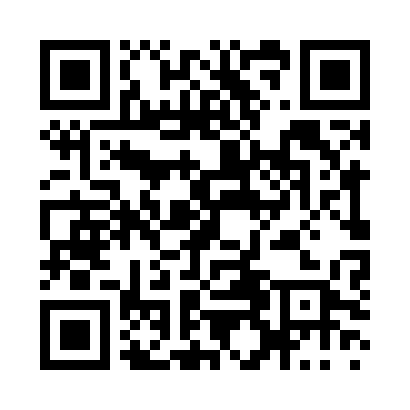 Prayer times for Jakabszel, HungaryWed 1 May 2024 - Fri 31 May 2024High Latitude Method: Midnight RulePrayer Calculation Method: Muslim World LeagueAsar Calculation Method: HanafiPrayer times provided by https://www.salahtimes.comDateDayFajrSunriseDhuhrAsrMaghribIsha1Wed3:235:2712:395:417:529:482Thu3:205:2512:395:427:549:503Fri3:185:2412:395:437:559:524Sat3:155:2212:395:447:569:555Sun3:135:2112:395:447:589:576Mon3:105:1912:395:457:599:597Tue3:085:1812:395:468:0010:018Wed3:065:1612:395:478:0210:039Thu3:035:1512:395:478:0310:0510Fri3:015:1312:385:488:0410:0811Sat2:585:1212:385:498:0510:1012Sun2:565:1112:385:508:0710:1213Mon2:545:1012:385:508:0810:1414Tue2:515:0812:385:518:0910:1615Wed2:495:0712:385:528:1010:1916Thu2:475:0612:385:538:1210:2117Fri2:445:0512:385:538:1310:2318Sat2:425:0412:395:548:1410:2519Sun2:405:0312:395:558:1510:2720Mon2:375:0212:395:558:1610:2921Tue2:355:0112:395:568:1710:3222Wed2:335:0012:395:578:1910:3423Thu2:314:5912:395:578:2010:3624Fri2:294:5812:395:588:2110:3825Sat2:274:5712:395:598:2210:4026Sun2:254:5612:395:598:2310:4227Mon2:234:5512:396:008:2410:4428Tue2:214:5412:396:018:2510:4629Wed2:194:5412:406:018:2610:4830Thu2:174:5312:406:028:2710:5031Fri2:154:5212:406:028:2810:52